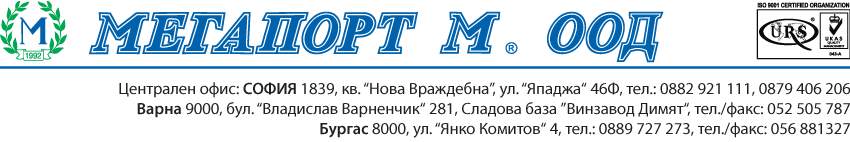 Декларация за съответствие с изискванията по чл. 6, ал. 1 от Наредбата за опаковки и отпадъци от опаковки № 1 /06.01.2012 г.ПРИЛОЖЕНИЕ 4 към чл. 6, ал. 2 от Наредбата за опаковки и отпадъци от опаковкиДекларатор: “МЕГАПОРТ М” ООД,  гр. София, с адрес на управление гр. София,     ж.к. Нова Враждебна, ул. „Япаджа“ №46 Ф, ЕИК BG204440119, представлявано от управителите си   Моника Дакова и Георги Александров, тел.: 02/9454590; факс: 02/9454533; e-mail: sofia@megaport.bgКлиент: Баумакс България ООДФирма  “МЕГАПОРТ M” ООД, декларира, че изделията чували на ролки и пакети от вторичен полиетилен високо налягане /LDPE/ са произведени в базата на фирма МЕГАПОРТ ООД – гр. Велико Търново, клон Велико Търново в България, гр. Велико Търново,                    бул. „Н. Габровски”, № 81.   Тези изделия отговарят на: изискванията на чл.6, ал.1 от  Наредбата за опаковките и отпадъците от опаковки, Здравен сертификат на  МЗ № 00401/2003 г., № 00345/2003 г. и № 00346/2003 г.; БДС 3468-83, БДС 7843-79 и БДС 1278-89, директиви на ЕС 89/109/ЕЕС, 94/62/ЕС и 2002/72/ЕС от 06.08.2002 г.  (ДВ. бр.39/13.02.2003 г.). Изделията са изпитани за съответствие в ИЗПИТВАТЕЛЕН ЦЕНТЪР  „АЛМИ ТЕСТ“ ООД,  гр. София,  ул. “Акад. Георги Бончев“,  бл. 24 с  Протокол от изпитване № 7459675012913 / 16.11.2018 г. за LDPE изделия.  Изделията  не са годни за директен контакт с храни и хранителни продукти и не съдържат опасни вещества, токсични тежки метали /олово, живак, кадмий/, химични алергени и оцветители.  Не са вредни и опасни за здравето. Изделията съответстват на изискванията на Наредба № 2 за Пластмасите и Регламент /ЕО/  № 1935/2004.МЕГАПОРТ ООД – гр. Велико Търново, клон Велико Търново притежава сертификати за качество ISO 9001:2015 и FSSC 22000.  13.04.2023 г.		          					Александър Владимиров  гр. София                                                                                      Главен мениджър ключови клиенти   